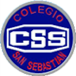 mramosprofesora@gmail.comEvaluación N° 3 Segundo Semestre “HISTORIA Y GEOGRAFÍA” Segundo  BásicoNombre: ______________________________________ Fecha de Entrega: 20-11-20                                 1.- MARCA LA ALTERNATIVA CORRECTA (3pts)1.- PATRIMONIO CULTURAL, SON…Manifestaciones artísticas, tradiciones folclóricas, leyendas.Lugares, flora nativa, fauna nativa.Creencias,  reservas nacionales, parques nacionales.2.- PATRIMONIO NATURAL, SON…	a) Manifestaciones artísticas, tradiciones folclóricas, leyendas.b) Lugares, flora nativa, fauna nativa.c) Creencias, reservas nacionales, parques nacionales. 3.- OTROS EJEMPLOS DE PATRIMONIO CULTURAL SON:a) Monumentos, flora, fauna.b) Reservas nacionales, parques nacionalesc) Comidas típicas, fiestas, monumentos, sitios históricos, juegos.2.- COMPLETA CON LAS PALABRAS; NATURAL O CULTURAL (4 pts)1) El cóndor es un patrimonio_______________________2) El Palacio de la Moneda es un patrimonio ____________________3) La fiesta de la Tirana es un patrimonio__________________________4) La Isla de Pascua es un patrimonio____________________________3.- BUSCA EN LA SOPA DE LETRAS 6 PALABRAS RELACIONADAS CON EL PATRIMONIO NATURAL (6 pts)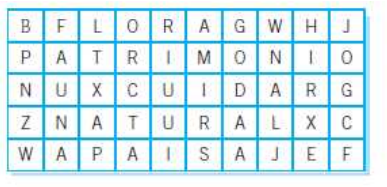 ESCRIBE LAS PALABRAS QUE ENCONTRASTE EN LA SOPA DE LETRAS:                  1.- _________________________________________________________         2.- _________________________________________________________         3.- _________________________________________________________         4.- _________________________________________________________         5.- _________________________________________________________         6.- _________________________________________________________                         4.- BUSCA EN LA SOPA DE LETRAS 5 PALABRAS RELACIONADAS CON PATRIMONIO CULTURAL (5pts)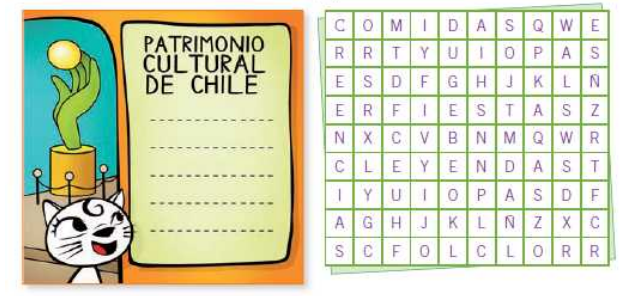 ESCRIBE LAS PALABRAS QUE ENCONTRASTE EN LA SOPA DE LETRAS:1.- ________________________________________________________2.- ________________________________________________________3.- ________________________________________________________4.- ________________________________________________________5.- ________________________________________________________